						Předkládá:	Mgr. Jiří Pospíšil,								1. náměstek primátora						Zpracovaly:	Mgr. Alexandra Klímková,				vedoucí Odboru správy a údržby 				majetku města								Helena Burešová,			odborný referent oddělení nakládání s majetkem města Odboru SÚMMZasedání Zastupitelstva města Prostějovakonané dne 23. 02. 2021Schválení bezúplatného nabytí pozemku p.č. 7416/14 v k.ú. ProstějovNávrh usnesení:Zastupitelstvo města Prostějova s c h v a l u j ebezúplatné nabytí pozemku p.č. 7416/14 – ostatní plocha, ostatní komunikace o výměře 4 m2 v k.ú. Prostějov z vlastnictví České republiky, s příslušností hospodařit s majetkem státu pro Úřad pro zastupování státu ve věcech majetkových, se sídlem Rašínovo nábřeží 390/42, Praha 2 – Nové Město, PSČ: 128 00, IČ: 697 97 111, do vlastnictví Statutárního města Prostějova za podmínek dle přiložené Smlouvy o bezúplatném převodu vlastnického práva k nemovité věci Čj.: UZSVM/BPV/926/2020-BPVM.  Důvodová zpráva:Úřad pro zastupování státu ve věcech majetkových, Územní pracoviště Brno, Odbor odloučené pracoviště Prostějov  (dále jen „Úřad“), který je příslušný hospodařit s majetkem státu, nabídl Statutárnímu městu Prostějov pozemek p.č. 7416/14 – ostatní plocha, ostatní komunikace o výměře 4 m2 v k.ú. Prostějov k bezúplatnému převodu. Na předmětném pozemku se nachází místní komunikace IV. třídy pro smíšený provoz – chodník + cyklostezka ve vlastnictví Statutárního města Prostějova na ulici Kralická v Prostějově. Záležitost je řešena pod sp. zn. OSUMM 395/2020. Stanoviska odborů MMPv (subjektů):1. Odbor územního plánování a památkové péče sděluje, že pozemek p.č. 7416/4 v katastrálním území Prostějov je součástí plochy přestavby P42. Územní plán Prostějov vymezuje plochy přestavby pro zajištění recyklace současně zastavěného území a zároveň pro ochranu území nezastavěného před dalším neodůvodněným zastavěním. Využití ploch musí zohlednit požadavky prostorového uspořádání, požadavky základní koncepce rozvoje území, ochrany a rozvoje jeho hodnot. Jedná se o veřejně prospěšnou stavbu na ploše č. 0755 dopravní infrastruktury (DX) s hlavním využitím pro liniové a související stavby a zařízení dopravní infrastruktury, zejména pro pěší, cyklistickou, železniční, hromadnou, silniční, statickou a leteckou dopravu. Odbor územního plánování a památkové péče nemá k převodu pozemku žádné připomínky.     2. Odbor rozvoje a investic posoudil uvedenou nabídku a sděluje, že souhlasí s bezúplatným převodem předmětného pozemku.   3. Odbor životního prostředí sděluje, že nemá připomínek k bezúplatnému převodu pozemku.  4. Odbor dopravy jako příslušný silniční správní úřad pro místní komunikace, veřejně přístupné účelové komunikace a silnice II. a III. tříd dle § 40 odst. 4 a 5 zákona č. 13/1997 Sb., o pozemních komunikacích, ve znění pozdějších předpisů, s bezúplatným převodem pozemku do vlastnictví Statutárního města Prostějova souhlasí.  Rada města Prostějova dne 26.01.2021 usnesením č. 1050 doporučila Zastupitelstvu města Prostějova schválit bezúplatné nabytí pozemku p.č. 7416/14 – ostatní plocha, ostatní komunikace o výměře 4 m2 v k.ú. Prostějov z vlastnictví České republiky, s příslušností hospodařit s majetkem státu pro Úřad pro zastupování státu ve věcech majetkových, se sídlem Rašínovo nábřeží 390/42, Praha 2 – Nové Město, PSČ: 128 00, IČ: 697 97 111, do vlastnictví Statutárního města Prostějova za podmínek dle přiložené Smlouvy o bezúplatném převodu vlastnického práva k nemovité věci Čj.: UZSVM/BPV/926/2020-BPVM.  5. Stanovisko předkladatele:S ohledem na výše uvedené skutečnosti Odbor správy a údržby majetku města doporučuje schválit bezúplatné nabytí pozemku p.č. 7416/14 – ostatní plocha, ostatní komunikace o výměře 4 m2 v k.ú. Prostějov z vlastnictví České republiky, s příslušností hospodařit s majetkem státu pro Úřad pro zastupování státu ve věcech majetkových, se sídlem Rašínovo nábřeží 390/42, Praha 2 – Nové Město, PSČ: 128 00, IČ: 697 97 111, do vlastnictví Statutárního města Prostějova za podmínek dle přiložené Smlouvy o bezúplatném převodu vlastnického práva k nemovité věci Čj.: UZSVM/BPV/926/2020-BPVM.  Odbor SÚMM upozorňuje na skutečnost, že na předmětném pozemku je umístěno vedení veřejného osvětlení včetně jeho ochranné pásma. Přílohy:situační mapaSmlouva o bezúplatném převodu vlastnického práva k nemovité věci Čj.: UZSVM/BPV/926/2020-BPVM.  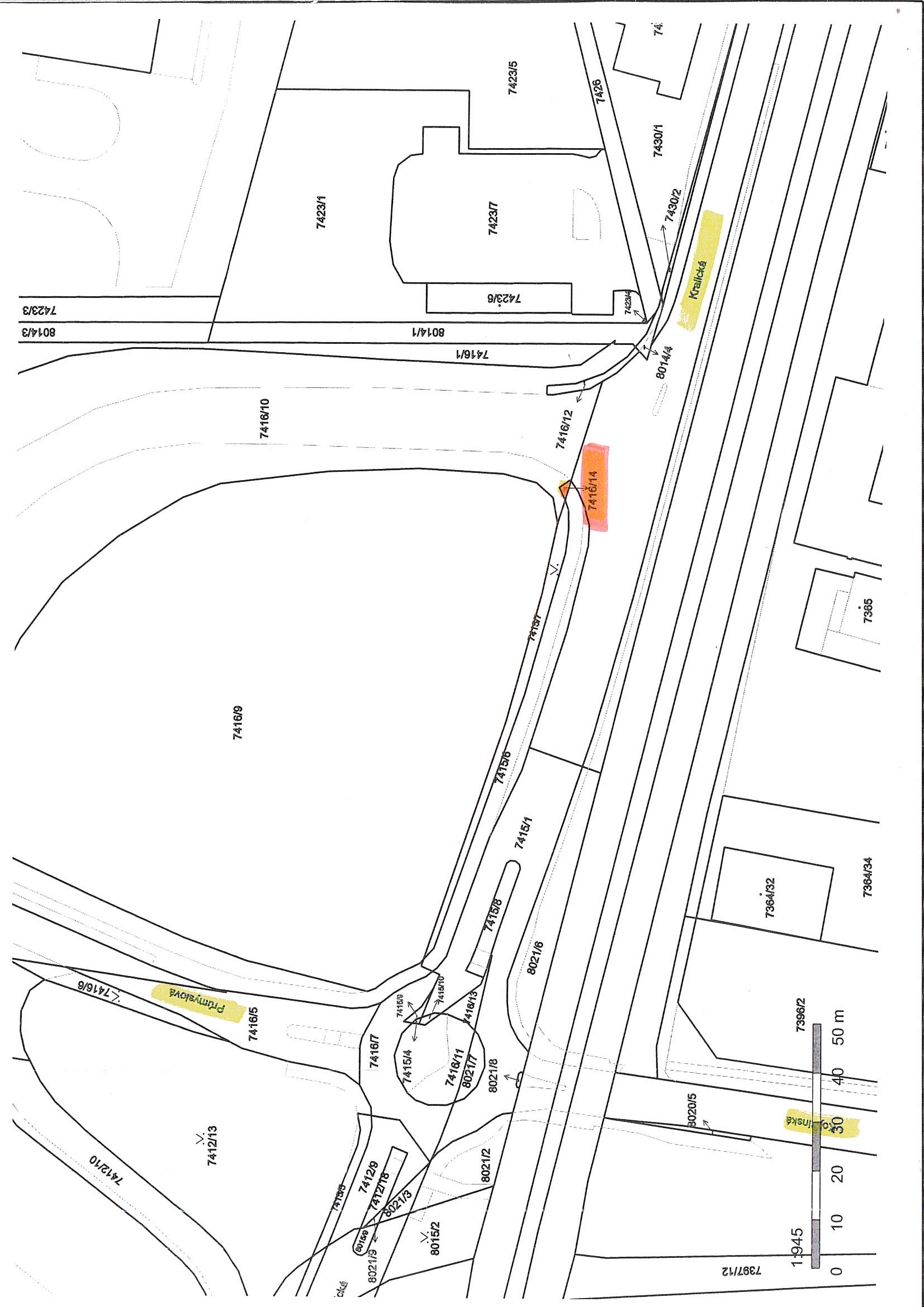 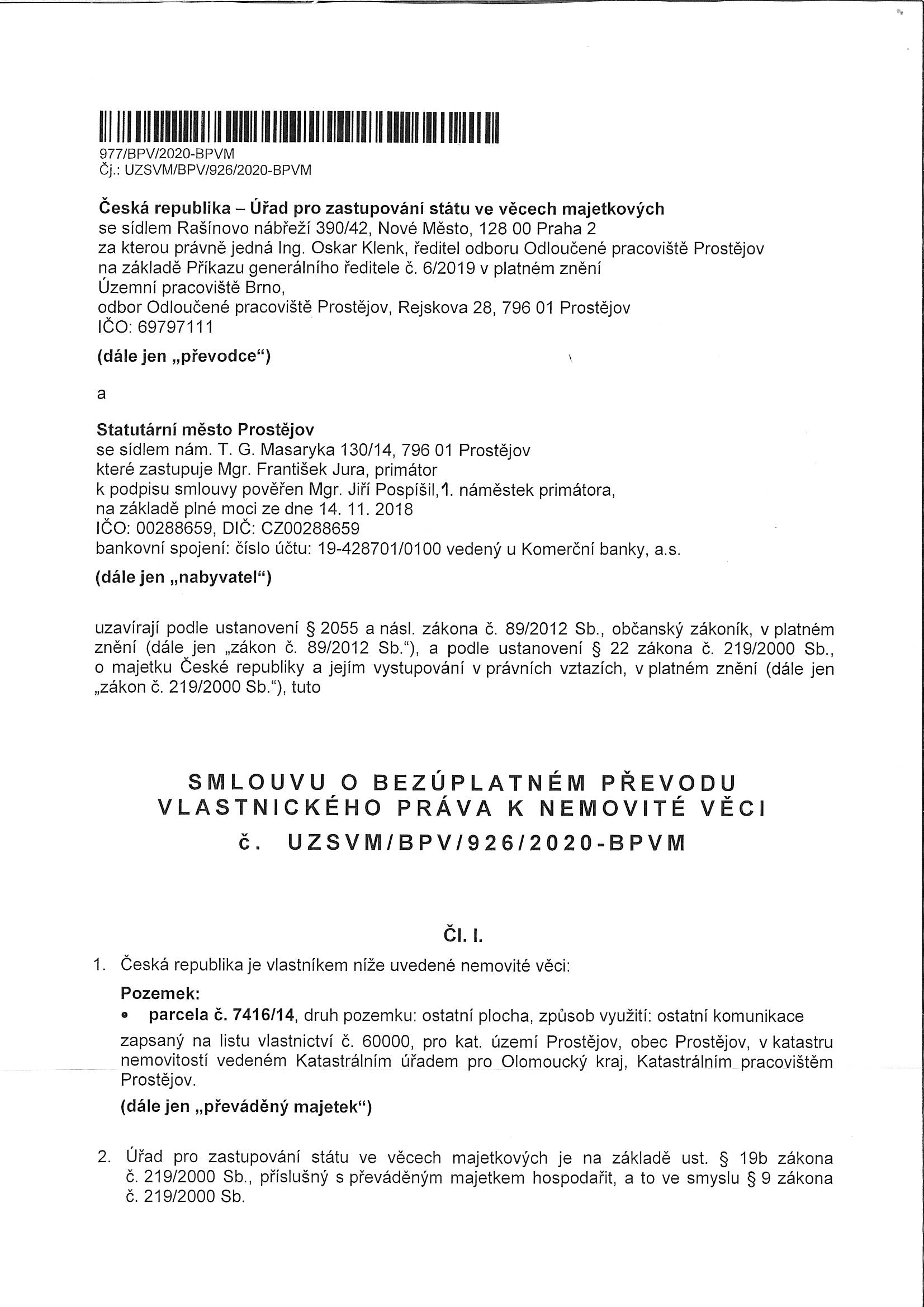 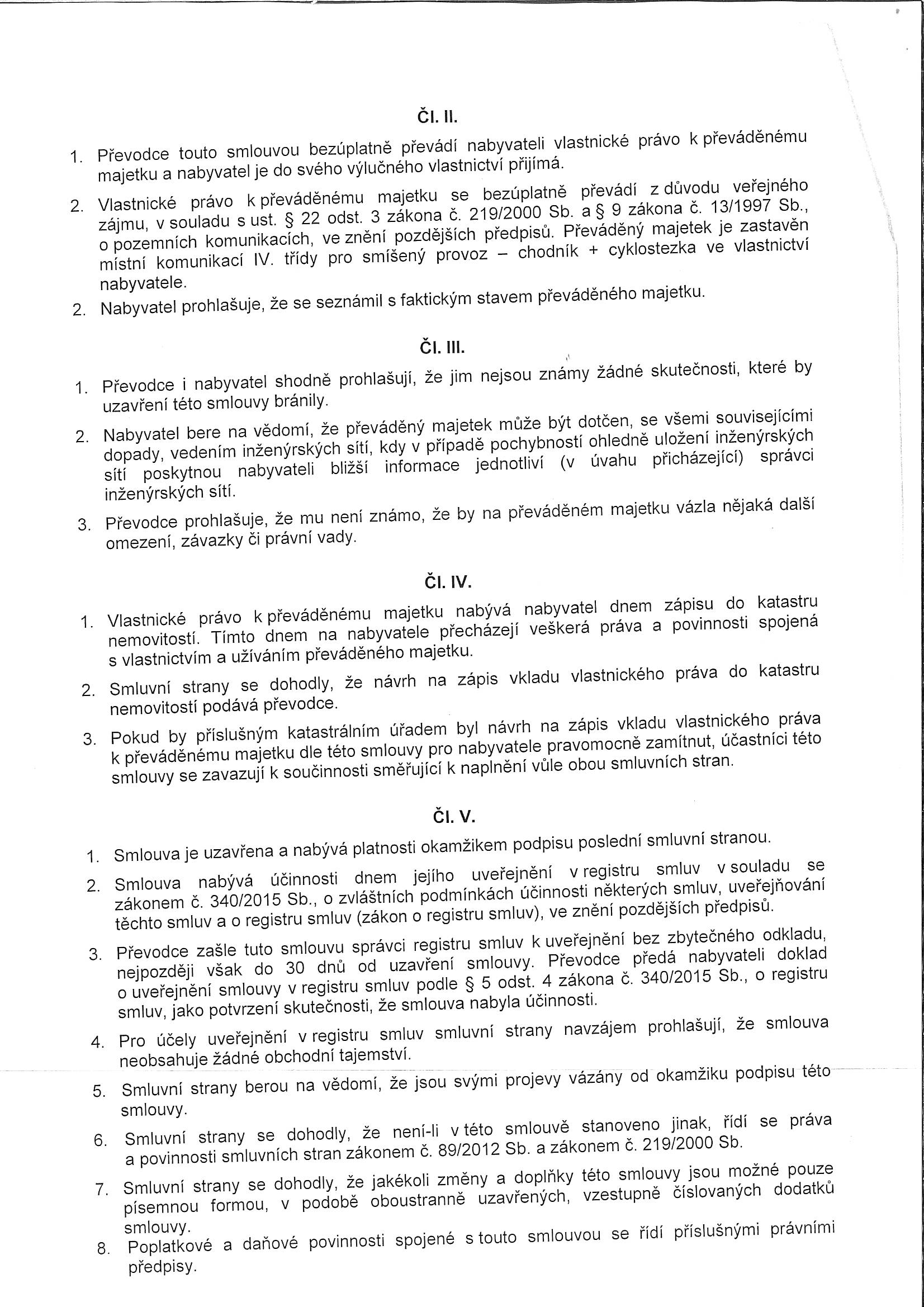 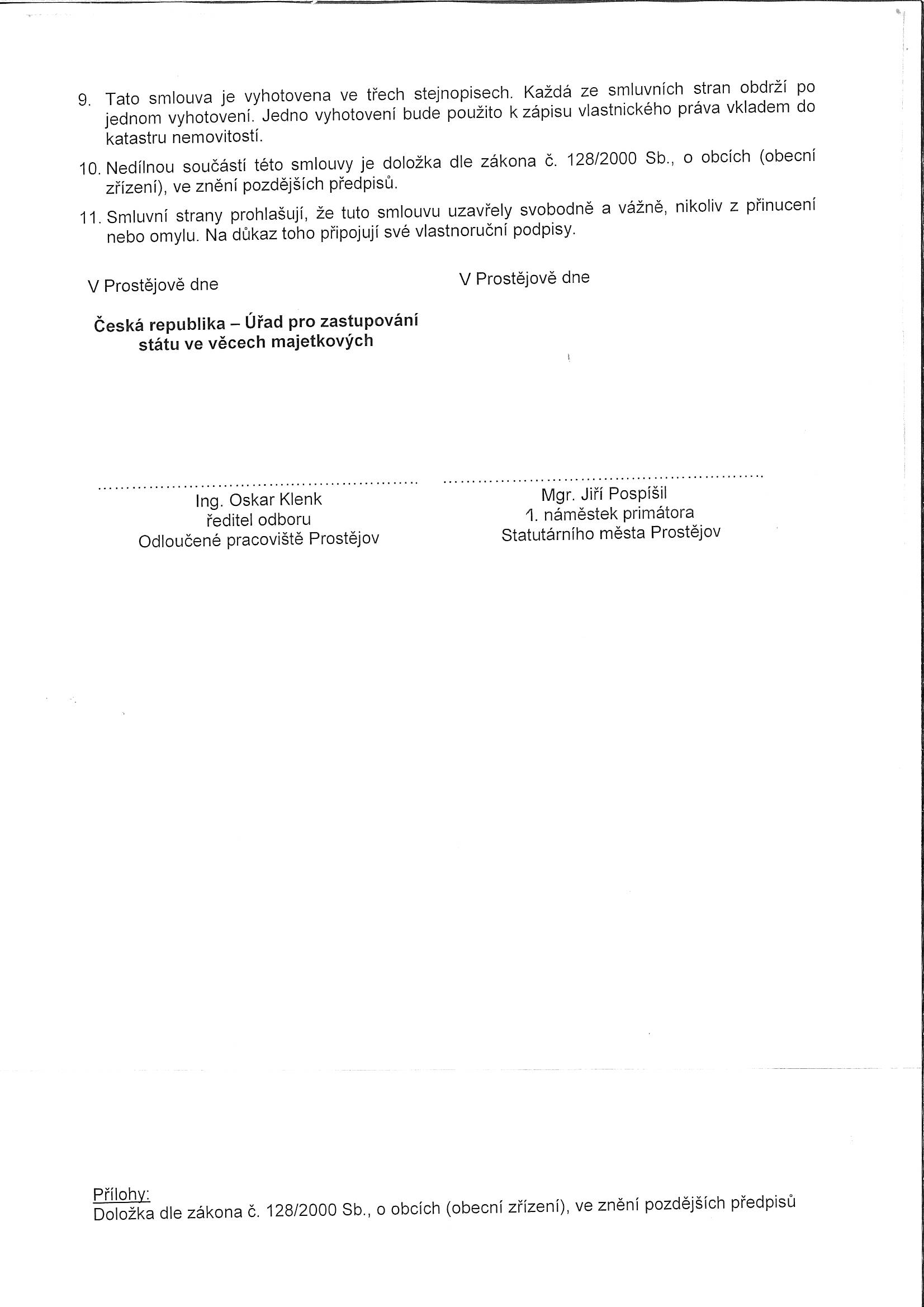 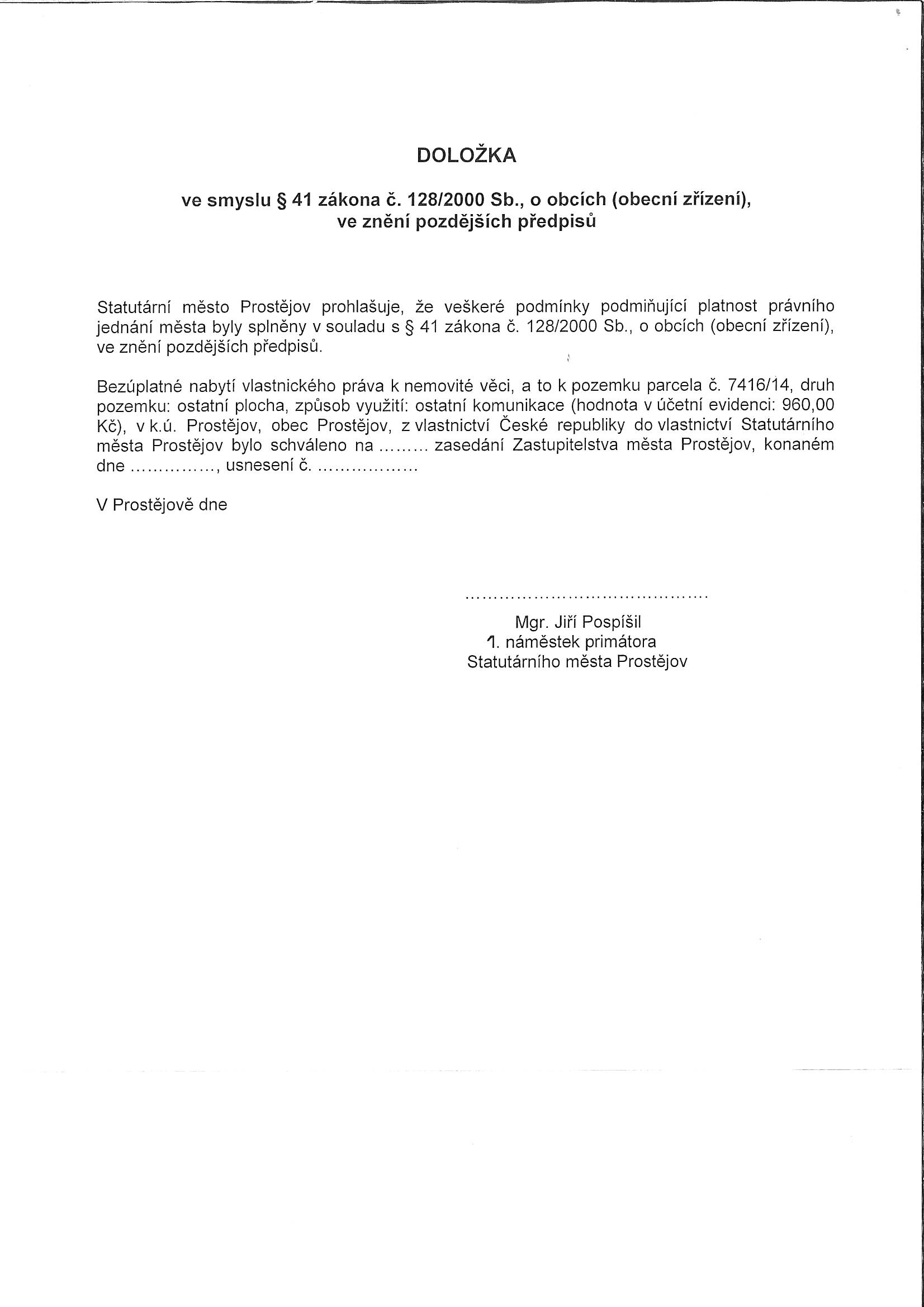 P o d p i s yP o d p i s yP o d p i s yP o d p i s yPředkladatelMgr. Jiří Pospíšil, 1. náměstek primátora05.02.2021Mgr. Pospíšil, v.r.Za správnostMgr. Alexandra Klímková, vedoucí Odboru správy a údržby majetku města05.02.2021Mgr. Klímková, v.r.Za právní správnostJUDr. Zuzana Hejlová, právník OSÚMM05.02.2021JUDr. Hejlová, v.r.Zpracovatel Helena Burešová, odborný referent oddělení nakládání s majetkem města Odboru SÚMM05.02.2021Burešová, v.r.Důvodová zpráva obsahuje stanoviska dotčených odborů MMPv (subjektů)Důvodová zpráva obsahuje stanoviska dotčených odborů MMPv (subjektů)Důvodová zpráva obsahuje stanoviska dotčených odborů MMPv (subjektů)Důvodová zpráva obsahuje stanoviska dotčených odborů MMPv (subjektů)Odbor MMPv (subjekt)Odbor MMPv (subjekt)Stanovisko ze dneResumé1.OÚPPP07.01.2021nemá žádné připomínky 2.ORI06.01.2021souhlasí 3.OŽP12.01.2021nemá připomínek4.OD29.12.2020souhlasí 5.OSÚMM05.02.2021doporučuje